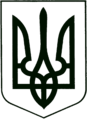 УКРАЇНА
МОГИЛІВ-ПОДІЛЬСЬКА МІСЬКА РАДА
ВІННИЦЬКОЇ ОБЛАСТІВИКОНАВЧИЙ КОМІТЕТ РІШЕННЯ№185Від 10.07.2017р.                                                             м. Могилів-ПодільськийПро передачу матеріальних цінностей з балансу управління житлово-комунального господарства міської ради на баланс МКП «Житловокомунгосп»	Керуючись ст.ст. 29, 30, 60 Закону України «Про місцеве самоврядування в Україні», відповідно до рішення 8 сесії міської ради 6 скликання від 18.05.2011р. №217 «Про делегування повноважень щодо управління майном комунальної власності територіальної громади міста», з метою впорядкування належності матеріальних цінностей по місцю їх використання в роботах по благоустрою міста, -			        виконком міської ради ВИРІШИВ:Надати дозвіл на безоплатну передачу з балансу управління житлово-комунального господарства міської ради (Бохонець В.П.) на баланс  міського комунального підприємства «Житловокомунгосп»     (Панкратов О.О.) матеріальні цінності згідно додатку.Міському комунальному підприємству «Житловокомунгосп»      (Панкратов О.О.) прийняти матеріальні цінності у встановленому законом      порядку.Контроль за виконанням даного рішення покласти на секретаря міської ради, в.о. першого заступника міського голови Гоцуляка М.В..   Міський голова    					         	П. Бровко                             Додаток							                до рішення виконавчого                                                                                        комітету міської ради							                від 10.07.2017 року №185Матеріальні цінності, що безкоштовно передаються з балансу управління житлово-комунального господарства міської радина баланс міського комунального підприємства «Житловокомунгосп»(грн.)Керуючий справами виконкому                                                      Р. Горбатюк№з/пНазва Одиниця виміруКіль-кістьЦіна (грн.)Первісна вартість Знос Залишкова вартість1.Фарба для дорожньої розмітки доріг«TRAFFIC» біла ()кг150057,99686994,00086994,002.Фарба для дорожньої розмітки доріг«TRAFFIC» червона ()кг21057,99612179,16012179,1699173,16